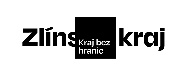 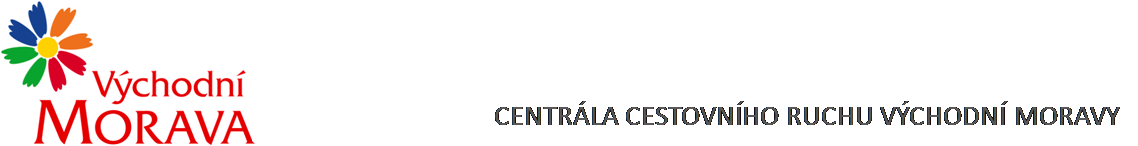 NAŠE ZNAČKA:	CCR006_2024-3dVYŘIZUJE:	Ing. Petra ZítkováTEL.:		XXXXXXXXXXXXXXXXXXE-MAIL:		XXXXXXXXXXXXXXXXXXZLÍN DNE:	15.1. 2024Objednávka č. CCR006_2024-3dObjednáváme u Vás podle platných zákonných směrnic o odběru, dodávce zboží a službách následující:Prodloužení licence analytického programu Software – Good Analytical systemlicenční období 12 měsíců (1.1.2024-31.12.2024) 4x 30.000,- Kč bez DPH / 1 celek DMOcena celkem za 4 DMO klienty (jmenovitě: Zlínsko-Luhačovicko, Kroměřížsko, Valašsko, Slovácko) činí 				120.000,- Kč bez DPHcena celkem za 1x CCRVM 		30.000,- Kč bez DPH	Dohodnutá cena:	150.000,- Kč bez DPH (181.500,- Kč vč. DPH)Termín plnění:	 	1.1.2024 - 31.12.2024Fakturační údaje:	Centrála cestovního ruchu Východní Moravy, o.p.s.			J. A. Bati 5520, 761 90 Zlín			IČ: 27744485Splatnost faktury: 30 dnůBankovní spojení: Česká spořitelna, a.s.Číslo účtu: XXXXXXXXXXXXXXXXXX			Nejsme plátci DPH.S pozdravem……………………………………………….Mgr. Zuzana Vojtováředitelka